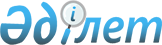 Ақтөбе қалалық мәслихатының кезекті отыз бесінші сессиясының 2006 жылғы 26 желтоқсандағы N 284 "2007 жылға арналған Ақтөбе қаласының бюджеті туралы" әділет басқармасында 2007 жылғы 9 қаңтарда N 3-1-63 санымен тіркелген шешіміне өзгерістер мен толықтырулар енгізу туралы
					
			Күшін жойған
			
			
		
					Ақтөбе қалалық мәслихатының кезектен тыс отыз сегізінші  сессиясының 2007 жылғы 16 сәуірдегі N 329 шешімі. Ақтөбе қаласының Әділет басқармасында 2007 жылғы 28 сәуірде N 3-1-70 тіркелді. Орындау мерзімі аяқталуына байланысты күші жойылды - Ақтөбе облысы Ақтөбе қалалық әділет басқармасының 2008 жылғы 10 қаңтардағы N 1-06/82 хатымен

        Қазақстан Республикасы Бюджеттік Кодексінің   91 ,   111 ,   116 , Қазақстан Республикасының 2001 жылғы 23 қаңтардағы N 148-ІІ "Қазақстан Республикасындағы жергілікті мемлекеттік басқару туралы" Қазақстан Республикасы Заңының   6, 7  баптарына, сәйкес Ақтөбе қалалық мәслихаты  ШЕШІМ ЕТТІ: 

      1. Ақтөбе қалалық мәслихатының кезекті отыз бесінші сессиясының 2006 жылғы 26 желтоқсандағы N 284 "2007 жылға арналған Ақтөбе қаласының бюджеті туралы" Ақтөбе қалалық әділет басқармасында 2007 жылғы 9 қаңтарда N 3-1-63 санымен тіркелген шешіміне , мәслихаттың 2007 жылғы 12 ақпандағы кезектен тыс жиырма алтыншы сессиясының Ақтөбе қалалық әділет басқармасында 2007 жылғы 22 ақпандағы N 3-1-68 санымен тіркелген N 309 шешімімен енгізілген толықтырулар есепке алынып келесі өзгерістер мен толықтырулар енгізілсін: 

      1 тармақтағы: 

      "15631082" саны "16783672" санына ауыстырылсын; 

       "5899200" саны  "6321200" санына ауыстырылсын; 

        "200800" саны   "351800" санына ауыстырылсын; 

       "6651000" саны  "6901000" санына ауыстырылсын; 

       "2880082" саны  "3209672" санына ауыстырылсын; 

      "14456713" саны "15555003" санына ауыстырылсын; 

       "1174369" саны  "1228669" санына ауыстырылсын. 

      2 тармақ келесі мазмұндағы 2-1, 2-2 тармақшаларымен толықтырылсын:       2-1. Қазақстан Республикасының 2004 жылғы 24 сәуірдегі N 548 Бюджеттік Кодексінің   111 ,   116  баптарына сәйкес және Ақтөбе қаласының салық комитетінің ұсыныстары негізінде, түсімдердің жылдық көлемі 831000 мың теңгеге көбейтілсін, соның ішінде:       1) 101201 "Төлем көзінен ұсталатын жеке табыс салығы" 26794 мың теңгеге;       2) 101202 "Кәсіпкерлік қызметпен айналысатын жеке тұлғалардан алынатын жеке табыс салығы" 30000 мың теңгеге;       3) 104101 "Заңды тұлғалардың және жеке кәсіпкерлердің мүлкіне салынатын салық" 25000 мың теңгеге;       4) 105202 "Қазақстан Республикасының аумағында өндірілген арақ" 270600 мың теңгеге;       5) 105223 "Құмар ойын бизнесі" 32606 мың теңгеге;       6) 108102 "Сотқа берілетін талап арыздардан, ерекше өндірістегі істер бойынша арыздардан (шағымдардан), жүгіну шағымдарынан, атқару парағының көшірмесін беру туралы мәселе бойынша сот анықтамасына жеке шағымдардан, сот бұйрығын шығару туралы арыздардан, сондай-ақ соттың шет ел соттары мен төрелік соттарының шешімдері бойынша атқару парақтарын, құжаттардың көшірмелерін (телнұсқаларын) бергені үшін алынатын мемлекеттік баж" 45000 мың теңгеге;       7) 206109 "Жергілікті бюджеттегі салыққа жатпайтын өзге де түсімдер" 151000 мың теңгеге;       8) 303101 "Жер учаскелерін сатудан түсетін түсімдер" 250000 мың теңгеге.       2-2. Заңнама өзгеру негізінде және бюджеттің сапалы орындалуы мақсатында салықтың келесі түрлеріне жылдық көлемі түсімдері 8000 мың теңгеге азайтылсын, соның ішінде:       1) 101203 "Қызметін біржолғы талон бойынша жүзеге асыратын жеке тұлғалардан алынатын жеке табыс салығы" 8000 мың теңгеге. 

      17 тармақ келесі мазмұндағы 17-1, 17-2 тармақшаларымен толықтырылсын:       17-1. Облыстық мәслихаттың 2007 жылғы 4 сәуірдегі отызыншы сессиясының N 336 шешімімен облыстық бюджеттен бөлінген мақсатты трансферттер, бағытталғаны еске алынсын:       "Ақтөбе қаласының тұрғын-үй коммуналдық шаруашылық, жолаушылар көлігі және автомобиль жолдары бөлімі" мемлекеттік мекемесінің "Сумен жабдықтау және су бөлу жүйесінің қызмет етуі" бағдарламасына 50 млн. теңге, "Автомобиль жолдарының жұмыс істеуін қамтамасыз ету" бағдарламасына 150 млн. теңге, "Мемлекеттік тұрғын үй қорын сақтауды ұйымдастыру" бағдарламасына 30 млн. теңге, "Елді мекендерде жол жүру қозғалысын реттеу бойынша жабдықтар мен құралдарды пайдалану" бағдарламасына 6 млн. теңге, "Қаланың коммуналдық меншігіндегі жылу жүйелерін қолдануды ұйымдастыру" бағдарламасына 100 млн. теңге;       "Ақтөбе қаласының жұмыспен қамту және әлеуметтік бағдарламалар бөлімі" мемлекеттік мекемесінің "Жергілікті өкілетті органдардың шешімі бойынша азаматтардың жекелеген топтарына әлеуметтік көмек" бағдарламасына 590 мың теңге;       17-2. Осы шешіммен бұрын республикалық бюджеттен бөлінген мақсатты трансферттер "Ақтөбе қаласының білім беру бөлімі" мемлекеттік мекемесінің "Жалпы білім беру" бағдарламасы 7 млн. теңгеге кемітілді. 

      18 тармақ келесі мазмұндағы 18-1, 18-2, 18-3, 18-4, 18-5, 18-6, 18-7, 18-8, 18-9 тармақшаларымен толықтырылсын:       18-1. "Ақтөбе қаласының қаржы бөлімі" мемлекеттік мекемесінің "Шұғыл шығындарға арналған қаланың жергілікті орындаушы органының қоры" бағдарламасы бойынша қаражаттары 3 млн. 968 мың теңгеге кемітіліп, "Соттардың шешімдері бойынша міндеттемелерді орындауға арналған ауданның (облыстық маңызы бар қаланың) жергілікті атқарушы органының резерві" бағдарламасына бағытталсын;       18-2. "Ақтөбе қаласының құрылыс бөлімі" мемлекеттік мекемесінің "Көркейту объектілерін дамыту" бағдарламасы бойынша қаражаттары 46 млн. 326 мың теңгеге кемітіліп, "Ақтөбе қаласының тұрғын-үй коммуналдық шаруашылық, жолаушылар көлігі және автомобиль жолдары бөлімі" мемлекеттік мекемесінің "Елдi мекендердi абаттандыру және көгалдандыру" бағдарламасына 18 млн. 900 мың теңге, "Елді мекендерде жол жүру қозғалысын реттеу бойынша жабдықтар мен құралдарды пайдалану" бағдарламасына 27 млн. 426 мың теңге бағытталсын;       18-3. "Ақтөбе қаласының жұмыспен қамту және әлеуметтік бағдарламалар бөлімі" мемлекеттік мекемесінің "Жұмыспен қамту және әлеуметтік бағдарламалар бөлімінің қызметін қамтамасыз ету" бағдарламасы бойынша қаражаттары 1 млн. 757 мың теңгеге кемітіліп, "Ақтөбе қаласы әкімінің аппараты" мемлекеттік мекемесінің "Қала әкімі қызметін қамтамасыз ету" бағдарламасына бағытталсын;       18-4. "Ақтөбе қаласының тұрғын-үй коммуналдық шаруашылық, жолаушылар көлігі және автомобиль жолдары бөлімі" мемлекеттік мекемесінің "Тұрғын-үй коммуналдық шаруашылық, жолаушылар көлігі және автомобиль жолдары бөлімінің қызметін қамтамасыз ету" бағдарламасы бойынша қаражаттары 863 мың теңгеге кемітіліп, "Ақтөбе қаласы әкімінің аппараты" мемлекеттік мекемесінің "Қала әкімі қызметін қамтамасыз ету" бағдарламасына 368 мың теңге, "Ақтөбе қаласының кәсіпкерлік бөлімі" мемлекеттік мекемесінің "Кәсіпкерлік бөлімінің қызметін қамтамасыз ету" бағдарламасына 495 мың теңге бағытталсын;       18-5. "Ақтөбе қаласы экономика және бюджеттік жоспарлау бөлімі" мемлекеттік мекемесінің "Экономика және бюджеттік жоспарлау бөлімі қызметін қамтамасыз ету" бағдарламасы бойынша қаражаттары 500 мың теңгеге кемітіліп, "Ақтөбе қаласының ішкі саясат бөлімі" мемлекеттік мекемесінің "Ішкі саясат бөлімінің қызметін қамтамасыз ету" бағдарламасына 342 мың теңге, "Ақтөбе қаласының кәсіпкерлік бөлімі" мемлекеттік мекемесінің "Кәсіпкерлік бөлімінің қызметін қамтамасыз ету" бағдарламасына 158 мың теңге бағытталсын;       18-6. "Ақтөбе қаласының мәдениет және тілдерді дамыту бөлімі" мемлекеттік мекемесінің "Мәдени-демалыс жұмысын қолдау" бағдарламасы бойынша қаражаттары 1 млн. теңгеге кемітіліп, "Аудандық (қалалық) кітапханалардың жұмыс істеуі" бағдарламасына бағытталсын;       18-7. "Ақтөбе қаласының білім беру бөлімі" мемлекеттік мекемесінің "Жалпы білім беру" бағдарламасы бойынша қаражаттары 119 млн. 800 мың теңгеге кемітіліп, "Мектепке дейінгі тәрбие ұйымдарының қызметін қамтамасыз ету" бағдарламасына 99 млн. 800 мың теңге және "Ақтөбе қаласының қаржы бөлімі" мемлекеттік мекемесінің "Соттардың шешімдері бойынша міндеттемелерді орындауға арналған ауданның (облыстық маңызы бар қаланың) жергілікті атқарушы органының резерві" бағдарламасына 20 млн. теңге бағытталсын;       18-8. "Ақтөбе қаласының жұмыспен қамту және әлеуметтік бағдарламалар бөлімі" мемлекеттік мекемесінің "Мемлекеттік атаулы әлеуметтік көмек" бағдарламасы бойынша қаражаттары 12 млн. теңгеге кемітіліп, "18 жасқа дейін балаларға мемлекеттік жәрдемақылар" бағдарламасына бағытталсын;       18-9. "Ақтөбе қаласының құрылыс бөлімі" мемлекеттік мекемесінің 7-ші функционалдық топтағы "Сумен жабдықтау жүйесін дамыту" бағдарламасы бойынша қаражаттары 41 млн. 500 мың теңгеге кемітіліп, 10-шы функционалдық топтағы "Сумен жабдықтау жүйесін дамыту" бағдарламасына бағытталсын. 

      Мына мазмұндағы 19 тармақпен толықтырылсын:       Түсімдер өсімінің есебінен түскен 823 мың теңге қаражаттар бағытталсын:       "Ақтөбе қаласының тұрғын-үй коммуналдық шаруашылық, жолаушылар көлігі және автомобиль жолдары бөлімі" мемлекеттік мекемесінің "Елді мекендердегі көшелерді жарықтандыру" бағдарламасына 18 млн. теңге, "Елді мекендердің санитариясын қамтамасыз ету" бағдарламасына 122 млн. теңге, "Көлік инфрақұрылымын дамыту" бағдарламасына 18 млн. теңге, "Автомобиль жолдарының жұмыс істеуін қамтамасыз ету" бағдарламасына 299 млн. теңге, "Мемлекеттік тұрғын үй қорының сақталуын ұйымдастыру" бағдарламасына 2 млн. теңге, "Кентішілік (қалаішілік) және ауданішілік қоғамдық жолаушылар тасымалдарын ұйымдастыру"бағдарламасына 65 млн. теңге;       "Ақтөбе қаласының білім беру бөлімі" мемлекеттік мекемесінің "Мемлекеттік білім беру ұйымдары үшін оқулықтармен оқу-әдістемелік кешендерді сатып алу және жеткізу" бағдарламасына 17 млн. теңге, "Жалпы білім беру" бағдарламасына 86 млн. 500 мың. теңге, "Балалар мен жасөспірімдер үшін қосымша білім беру" бағдарламасына 7 млн. 500 мың. теңге, "Мектепке дейінгі тәрбие ұйымдарынің қызметін қамтамасыз ету" 32 млн. теңге;       "Ақтөбе қаласының дене шынықтыру және спорт бөлімі" мемлекеттік мекемесінің "Аудандық (облыстық маңызы бар қалалық) деңгейде спорттық жарыстар өткізу" бағдарламасына 8 млн. теңге;       "Ақтөбе қаласының қаржы бөлімі" мемлекеттік мекемесінің "Заңды тұлғалардың жарғылық капиталын қалыптастыру немесе ұлғайту" бағдарламасына 55 млн. теңге;       "Ақтөбе қаласының құрылыс бөлімі" мемлекеттік мекемесінің "Көркейту объектілерін дамыту" бағдарламасына 12 млн. теңге, "Тұрғын үй салу" бағдарламасына 78 млн. теңге;       "Ақтөбе қаласы әкімінің аппараты" мемлекеттік мекемесінің "Қала әкімі қызметін қамтамасыз ету" бағдарламасына 3 млн. теңге. 

      Мына мазмұндағы 20 тармақпен толықтырылсын:       Коммуналдық меншік объектілерін жекешелендіруден түскен түсімдер 5 млн. 700 мың теңге қаражаттар бағытталсын:       "Ақтөбе қаласының дене шынықтыру және спорт бөлімі" мемлекеттік мекемесінің "Аудандық (облыстық маңызы бар қалалық) деңгейде спорттық жарыстар өткізу" бағдарламасына 500 мың теңге;       "Ақтөбе қаласының қаржы бөлімі" мемлекеттік мекемесінің "Заңды тұлғалардың жарғылық капиталын қалыптастыру немесе ұлғайту" бағдарламасына 5 млн. теңге;       "Ақтөбе қаласы әкімінің аппараты" мемлекеттік мекемесінің "Жалпыға бірдей әскери міндетті атқару шеңберіндегі іс-шаралар" бағдарламасына 200 мың теңге. 

      2. Ақтөбе қалалық мәслихатының кезектен тыс отыз алтыншы сессиясының 2007 жылғы 12 ақпандағы N 309 "Ақтөбе қаласы мәслихатының кезекті жиырма үшінші сессиясының 2006 жылғы 26 желтоқсандағы N 284 "Ақтөбе қаласының 2007 жылға арналған бюджеті туралы" шешіміне өзгерістер мен толықтырулар енгізу туралы" әділет басқармасында 2007 жылғы 22 ақпандағы N 3-1-68 санымен тіркелген шешімінің 1, 2, 3 қосымшалары осы шешімнің 1, 2, 3 қосымшаларына сәйкес жаңа редакцияда жазылсын. 

      3. Осы шешім 2007 жылдың 1 қаңтарынан бастап қолданысқа енгізіледі.        Сессия төрағасы 

       Мәслихат хатшысы 

Ақтөбе қалалық мәслихатының 

2007 жылғы 16 сәуірдегі 

кезектен тыс отыз сегізінші сессиясының 

N 329 шешіміне 

1 ҚОСЫМША 2007 жылға арналған Ақтөбе қаласының нақтыланған бюджеті 

Ақтөбе қалалық мәслихаттың 

2007 жылғы 16 сәуірдегі 

кезектен тыс отыз сегізінші 

сессиясының N 329 шешіміне 

2 ҚОСЫМША 2007 жылға арналған қалалық бюджеттің ағымдағы бюджеттік бағдарламаларының 

ТІЗБЕСІ  

Ақтөбе қалалық мәслихаттың 

2007 жылғы 16 сәуірдегі 

кезектен тыс отыз сегізінші сессиясының 

N 329 шешіміне 

3 ҚОСЫМША 2007 жылға арналған қалалық бюджетті дамытудың бюджеттік бағдарламаларының 

ТІЗБЕСІ 
					© 2012. Қазақстан Республикасы Әділет министрлігінің «Қазақстан Республикасының Заңнама және құқықтық ақпарат институты» ШЖҚ РМК
				Санат Класс Класс ішіндегі Специфика Кірістер атаулары Мөлшері мың теңге 1 2 3 4 5 6 КІРІСТЕР 16783672 1 САЛЫ Қ  ТҮСІМДЕРІ 6321200 01 Табыс салығы 852170 2 Жеке табыс салығы 852170 01 Төлем көзінен ұсталатын жеке табыс салығы 302170 02 Кәсіпкерлік қызметпен айналысатын жеке тұлғалардан алынатын жеке табыс салығы 400000 03 Қызметін біржолғы талон бойынша жүзеге асыратын жеке тұлғалардан алынатын жеке табыс салығы 150000 03 Әлеуметтік салы қ 456908 1 Әлеуметтік салы қ 456908 01 Әлеуметтік салық 456908 04 Меншікке салынатын салы қ тар 1955500 1 Мүлікке салынатын салы қ тар 1228000 01 Заңды тұлғалардың және жеке кәсіпкерлердің мүлкіне салынатын салық 1185000 02 Жеке тұлғалардың  мүлкіне салынатын салық 43000 3 Жер салығы 297000 01 Ауыл шаруашылығы мақсатындағы жерлерге жеке тұлғалардан алынатын жер салығы 3000 02 Елді мекендер жерлеріне жеке тұлғалардан алынатын жер салығы 11000 03 Өнеркәсіп, көлік, байланыс, қорғаныс және ауыл шаруашылығына арналмаған өзге де жерге салынатын жер салығы 3000 08 Елді мекендер жерлеріне заңды тұлғалардан, жеке кәсіпкерлерден, жеке нотариустар мен адвокаттардан алынатын жер салығы 280000 1 2 3 4 5 6 4 К өлік құралдарына салынатын салы қ 430000 01 Заңды тұлғалардың көлік құралдарына салынатын салық 120000 02 Жеке тұлғалардың көлік құралдарына салынатын салық 310000 5 Бірыңғай жер салығы 500 01 Бірыңғай жер салығы 500 05 Тауарларға ,  жұмыстарға ж ә не  қызметтер көрсетуге салынатын ішкі салы қ тар 2906042 2 Акциздер 2606542 01 Қазақстан Республикасының аумағында өндірілген спирттің барлық түрлері 174996 02 Қазақстан Республикасының аумағында өндірілген арақ 2270600 03 Қазақстан Республикасының аумағында өндірілген күшті ликер - арақ бұйымдары және басқа да күшті алкогольді ішімдіктер 25000 05 Қазақстан Республикасының аумағында өндірілген коньяк 100 07 Қазақстан Республикасының аумағында өндірілген сыра 15000 23 Құмар ойын бизнесі 32806 90 Өндірушілер көтерме саудада сататын өзі өндіретін бензин (авиациялық бензинді қоспағанда) 3200 91 Өндірушілер көтерме саудада сататын өзі өндіретін дизель отыны 2160 92 Өндірушілер бөлшек саудада өткізетін өз өндірісінің (авиациялықты қоспағанда), сондай-ақ өз өндірістің мұқтаждарына пайдаланылатын бензин 1300 93 Өндірушілерге бөлшек саудада өткізетін өз өндірісінің, сондай-ақ өз өндірістік мұқтаждарына пайдаланылатын дизель отыны 600 96 Өндірушілер бөлшек саудада өткізетін, өз өндірісінің (авиациялықты қоспағанда), сондай-ақ өз өндірістік мұқтаждарына пайдаланатын бензин 53602 97 Заңды және жеке тұлғалар бөлшек саудада өткізетін, сондай-ақ өз өндірістік мұқтаждарына пайдаланылатын дизель отыны 27178 3 Табиғи ж ә не бас қ а ресурстарды пайдаланғаны  үшін түсетін түсімдер 125000 15 Жер учаскелерін пайдаланғаны үшін төлем 125000 4 Кәсіпкерлік ж ә не кәсіби қызметті жүргізгені үшін алынатын алымдар 174500 01 Жеке кәсіпкерлерді мемлекеттік тіркегені үшін алынатын алым 14000 1 2 3 4 5 6 02 Жекелеген қызмет түрлерімен айналысу құқығы үшін лицензиялық алым 19000 03 Заңды тұлғаларды мемлекеттік тіркегені және филиалдар мен өкілдіктерді есептік тіркегені үшін алынатын алым  9500 04 Аукциондардан сатудан алынатын алым 5000 05 Жылжымалы мүлікті кепілдікке және кеменің немесе жасалып жатқан кеменің ипотекасын салуды мемлекеттік тіркегені үшін алым 8000 14 Көлік құралдарын мемлекеттік тіркегені үшін алым 14000 18 Жылжымайтын мүлікке және олармен мәміле жасау құқығын мемлекеттік тіркегені үшін алым 35000 20 Жергілікті маңызы бар және елді мекендердегі жалпы пайдаланудағы автомобиль жолдарының белдеуінде бөлінген сыртқы (көрнекі) жарнамаларды орналастырғаны үшін төлем ақы 70000 08 Заңды қ  мәнді іс- әрекеттерді жасағаны  үшін ж ә не (немесе) оған уәкілеттігі бар мемлекеттік органдардың немесе лауазымды адамдардың  құ жаттар бергені  үшін алынатын міндетті төлемдер 105580 1 Мемлекеттік баж 105580 02 Сотқа берілетін талап арыздардан, ерекше өндірістегі істер бойынша арыздардан  (шағымдардан), жүгіну шағымдарынан, атқару парағының көшірмесін беру туралы мәселе бойынша сот анықтамасына жеке шағымдардан, сот бұйрығын шығару туралы арыздардан, сондай-ақ соттың шет ел соттары мен төрелік соттарының шешімдері бойынша атқару парақтарын, құжаттардың көшірмелерін (телнұсқаларын) бергені үшін алынатын мемлекеттік баж 135000 04 Азаматтық хал актілері тіркегені, азаматтарға азаматтық хал актілерін тіркегені туралы қайта куәліктер бергені үшін, сондай-ақ туу, неке, некені бұзу, өлім туралы актілердің жазбаларын өзгерту, толықтыру, түзету мен қалпына келтіруге байланысты куәліктерді бергені үшін алынатын мемлекеттік баж 5500 05 Шетелге баруға және Қазақстан Республикасына басқа мемлекеттерден адамдарды шақыруға құқық беретін құжаттарды ресімдегені үшін, сондай-ақ осы құжаттарға өзгерістер енгізгені үшін алынатын мемлекеттік баж 850 06 Шетелдіктердің паспорттарына немесе оларды ауыстыратын құжаттарына Қазақстан Республикасынан кету және Қазақстан Республикасына келу құқығына виза бергені үшін алынатын мемлекеттік баж 3000 1 2 3 4 5 6 07 Қазақстан Республикасының азаматтығын алу, Қазақстан Республикасының азаматтығын қалпына келтіру және Қазақстан Республикасының азаматтығын тоқтату туралы құжаттарды ресімдегені үшін алынатын мемлекеттік баж 210 08 Тұрғылықты жерін тіркегені үшін алынатын мемлекеттік баж 4200 09 Аңшылық құқығына рұқсат бергені үшін алынатын мемлекеттік баж 320 10 Жеке және заңды тұлғалардың азаматтық қызметтік қарудың (аңшылық суық қаруды, белгі беретін қаруды, ұңғысыз атыс қаруын, механикалық шашыратқыштарды, көзден жас ағызатын немесе тітіркендіретін заттар толтырылған аэрозольді және басқа құрылғыларды, үрлемелі қуаты 7,5 Дж-дан аспайтын пневматикалық қаруды қоспағанда және калибрі 4,5 миллиметрге дейінгілерін қоса алғанда) әрбір бірлігін  тіркегені және қайта тіркегені үшін алынатын мемлекеттік баж  550 12 Қаруды және оның оқтарын сақтауға немесе сақтау мен алып жүруге, тасымалдауға, Қазақстан Республикасының аумағына әкелуге және Қазақстан Республикасынан әкетуге рұқсат бергені үшін мемлекеттік баж 950 2 САЛЫ Қ ТЫ Қ  ЕМЕС   ТҮСІМДЕР 351800 01 Мемлекет меншігінен түсетін түсімдер 30000 5 Мемлекет меншігіндегі  мүлікті жалға  беруден  түсетін кірістер 30000 04 Коммуналдық меншікке мүлікті жалға беруден түсетін кірістер 30000 02 Мемлекеттік бюджеттен қаржыландырылатын мемлекеттік мекемелердің тауарларды ( жұмыстарды, қызметтер көрсетуді) өткізуінен түсетін түсімдер 800 1 Мемлекеттік бюджеттен қаржыландырылатын мемлекеттік мекемелердің тауарларды ( жұмыстарды, қызметтер көрсетуді) өткізуінен түсетін түсімдер 800 02 Жергілікті бюджеттен қаржыландырылатын мемлекеттік мекемелер көрсететін қызметтерді сатудан түсетін түсімдер 800 04 Мемлекеттік бюджеттен қаржыландырылатын,  сондай-а қ Қ Р  Ұлттық  Банкінің бюджетінен (шығыстар сметасы) ұсталатын ж ә не қаржыландырылатын мемлекеттік мекемелер салатын айыппұлдар, өсімпұлдар, санкциялар,  өндіріп алулар 150000 1 2 3 4 5 6 1 Мемлекеттік бюджеттен қаржыландырылатын, сондай-ақ Қазақстан Республикасы Ұлттық Банкінің бюджетінен (шығыстар сметасы) ұсталатын және қаржыландырылатын мемлекеттік мекемелер салатын айыппұлдар, өсімпұлдар, санкциялар, өндіріп алулар 150000 05 Жергілікті мемлекеттік органдар салатын әкімшілік айыппұлдар мен санкциялар 150000 06 Бас қ а да салы қ ты қ  емес   түсімдер 171000 1 Салы ққ а жатпайтын  бас қ а да түсімдер 171000 09 Жергілікті бюджетке түсетін салыққа жатпайтын басқа да түсімдер 171000 3 НЕГІЗГІ   КАПИТАЛДЫ 

САТУДАН   ТҮСЕТІН ТҮСІМДЕР 6901000 01 Мемлекеттік мекемелерге бекітілген мемлекеттік мүлікті сату 5901000 1 Мемлекеттік мекемелерге бекітілген мемлекеттік мүлікті сату 5901000 03 Жеке азаматтардан үй сатудан түсетін түсімдер 5901000 03 Жерді ж ә не материалды қ  емес активтерді сату 1000000 1 Жерді сату 1000000 01 Жер учаскелерін сатудан түсетін түсімдер 1000000 4 РЕСМИ  ТРАНСФЕРТТЕРДЕН 

ТҮСЕТІН ТҮСІМДЕР 3209672 02 Мемлекеттік бас қ арудың жоғарғы тұрған органдарынан түсетін трансферттер 3209672 2 Облысты қ  бюджеттен түсетін трансферттер 3209672 01 Ағымдағы мақсатты трансферттер 1411316 02 Мақсатты даму трансферттер 1798356 Қызметтік топ Ішкі функция Мемл.мекеме-ББА Бағдарлама Шығын атаулары 2007  жылға бекітілген бюджет 1 2 3 4 6 7 II.  Шығындар  15555003,0 1 Жалпы сипаттағы мемлекеттік  қызметтер 266668,0 1 Мемлекеттік бас қ арудың жалпы функцияларын орындайтын  өкілді,  ат қарушы ж ә не бас қ а органдар 215029,0 112 М әслихатының аппараты 9494,0 001 Мәслихат қызметін қамтамасыз ету 9494,0 122 Ә кім аппараты 205535,0 001 Әкімдік қызметін қамтамасыз ету 188476,0 002 Ақпараттық жүйелер құру 17059,0 2 Қаржылық қызмет 25415,0 452 Қаржы б өлімі 25415,0 001 Қаржы бөлімінің қызметін қамтамасыз ету 23204,0 003 Салық салу мақсатында мүлікті бағалауды жүргізу 2211,0 5 Жоспарлау ж ә не статистикалық қызмет 26224,0 453 Экономика ж ә не бюджеттік жоспарлау б өлімі 26224,0 001 Экономика және бюджеттік жоспарлау бөлімінің қызметін қамтамасыз ету 26224,0 02 Қорғаныс 7507,0 1 Әскери мұ қтаждар 7507,0 122 Ә кім аппараты 7507,0 005 Жалпыға бірдей әскери міндетті атқару шеңберіндегі іс-шаралар 7507,0 03 Қоғамдық тәртіп, қауіпсіздік, құқық, сот, қылмыстық-атқару қызметі 147181,0 1 Құқ ы қ қорғау қызметі 147181,0 458 Тұрғын -ү й коммуналды қ шаруашылық , жолаушылар көлігі ж ә не автомобиль жолдары б өлімі 147181,0 021 Елді мекендерде жол жүру қозғалысын реттеу бойынша жабдықтар мен құралдарды пайдалану 147181,0 4 Білім беру 4117362,0 1 Мектепке дейінгі т әрбие және оқыту 666269,0 464 Білім беру б өлімі 666269,0 009 Мектепке дейінгі тәрбие ұйымдарының қызметін қамтамасыз ету 666269,0 2 Жалпы бастауыш, жалпы негізгі, жалпы орта білім беру 3317272,0 464 Білім беру б өлімі 3317272,0 003 Жалпы білім беру 3072404,0 005 Мемлекеттік білім беру ұйымдары үшін оқулықтармен оқу-әдістемелік кешендерді сатып алу және жеткізу 26661,0 006 Балалар мен жас өспірімдер үшін қосымша білім беру 217207,0 007 Аудандық (қалалық) деңгейде мектеп олимпиадаларын және мектептен тыс іс-шараларды өткізу 1000,0 9 Білім беру саласындағы  өзге де  қызметтер 133821,0 464 Білім беру б өлімі 25241,0 001 Білім беру бөлімінің қызметін қамтамасыз ету 14185,0 116 Электрондық үкімет шеңберінде адами капиталды дамыту 11056,0 467 Құрылыс бөлімі 108580,0 002 Білім беру объектілерін дамыту 108580,0 06 Әлеуметтік к өмек ж ә не әлеуметтік қамсыздандыру 431048,0 2 Әлеуметтік к өмек 373143,0 451 Жұмыспен  қамту ж ә не әлеуметтік бағдарламалар бөлімі 373143,0 002 Еңбекпен қамту бағдарламасы 64542,0 005 Мемлекеттік атаулы әлеуметтік көмек 29000,0 006 Тұрғын үй көмегі 50487,0 007 Жергілікті өкілетті органдардың шешімі бойынша азаматтардың жекелеген топтарына әлеуметтік көмек 123965,0 008 Ішкі әскерлер мен мерзімді қызметтегі әскери қызметкерлерді әлеуметтік қолдау 2700,0 009 1999 жылдың 26 шілдесінде "Отан", "Даңқ" ордендерімен марапатталған, "Халық Қаһарманы" атағын және республиканың құрметті атақтарын алған азаматтарды әлеуметтік қолдау 147,0 010 Үйден тәрбиеленіп оқытылатын мүгедек балаларды материалдық қамтамасыз ету 300,0 014 Мұқтаж азаматтарға үйде әлеуметтік көмек көрсету 39979,0 016 18 жасқа дейін балаларға мемлекеттік жәрдемақылар 31668,0 017 Мүгедектерді оңалту жеке бағдарламасына сәйкес, мұқтаж мүгедектерді арнайы гигиеналық құралдармен қамтамасыз етуге, және ымдау тілі мамандарының, жеке көмекшілердің қызмет көмек 30355,0 9 Әлеуметтік к өмек ж ә не әлеуметтік қамтамасыз ету салаларындағы  өзге де қызметтер 57905,0 451 Жұмыспен  қамту ж ә не әлеуметтік бағдарламалар бөлімі 57905,0 001 Жұмыспен қамту және әлеуметтік бағдарламалар бөлімнің қызметін қамтамасыз ету 40148,0 011 Жәрдемақыларды және басқа да әлеуметтік төлемдерді есептеу, төлеу мен жеткізу бойынша қызметтерге ақы төлеу 590,0 012 Ақпараттық жүйелер құру 500,0 013 Белгіліленген тұрғылықты жері жоқ тұлғаларды әлеуметтік бейімдеу 16667,0 07 Тұрғын  ү й  -  коммуналды қ шаруашылық 6943360,0 1 Тұрғын  ү й шаруашылығы 5897047,0 458 Тұрғын-үй коммуналдық шаруашылық, жолаушылар көлігі және автомобиль жолдары бөлімі 39000,0 003 Мемлекеттік тұрғын үй қорының сақталуынды ұйымдастыру 32000,0 004 Азаматтардың жекелеген санаттарын тұрғын үймен қамтамасыз ету 7000,0 467 Құрылыс б өлімі 5858047,0 003 Тұрғын үй салу 4455746,0 004 Инженерлік коммуникациялық инфрақұрылымды дамыту және жайластыру 1402301,0 2 Коммуналды қ шаруашылық 241000,0 458 Тұрғын -ү й коммуналды қ шаруашылық , жолаушылар көлігі ж ә не автомобиль жолдары б өлімі 241000,0 012 Сумен жабдықтау және су бөлу жүйесінің қызмет ету 141000,0 026 Қаланың коммуналдық меншігіндегі жылу жүйелерін қолдануды ұйымдастыру 100000,0 3 Елді-мекендерді к өркейту 805313,0 458 Тұрғын -ү й коммуналды қ шаруашылық , жолаушылар көлігі ж ә не автомобиль жолдары б өлімі 694198,0 015 Елді мекендердегі көшелерді жарықтандыру 173470,0 016 Елді мекендердің санитариясын қамтамасыз ету 357738,0 017 Жерлеу орындарын күтіп-ұстап және туысы жоқтарды жерлеу 12000,0 018 Елді мекендерді абаттандыру және көгалдандыру  150990,0 467 Құрылыс бөлімі 111115,0 007 Көркейту объектілерін дамыту 111115,0 08 М әдениет, спорт, туризм және а қпараттық  кеңістік 230199,0 1 М әдениет саласындағы  қызмет 97295,0 455 М әдениет ж ә не тілдерді дамыту б өлімі 97295,0 003 Мәдени-демалыс жұмысын қолдау 97295,0 2 Спорт бөлімі 59261,0 465 Ауданның (облыстық маңызы бар қаланың)дене шыны қтыру және спорт бөлімі 45661,0 006 Аудандық (облыстық маңызы бар қалалық) деңгейде спорттық жарыстар өткізу 42689,0 007 Әртүрлі спорт түрлері бойынша аудан (облыстық маңызы бар қала) құрама командалардың мүшелерін дайындау және олардың облыстық спорт жарыстарына қатысуы 2972,0 467 Құрылыс бөлімі 13600,0 008 Дене шынықтыру және спорт объектілерін дамыту 13600,0 3 А қпараттық  кеңістік 45589,0 455 Мәдениет ж ә не тілдерді дамыту б өлімі 34989,0 006 Аудандық (қалалық) кітапханалардың жұмыс істеуі 32989,0 007 Мемлекеттік тілді және Қазақстан халықтарының басқа да тілдерін дамыту 2000,0 456 Ішкі саясат б өлімі 10600,0 002 Бұқаралық ақпарат құралдары арқылы мемлекеттік ақпарат саясатын жүргізу 10600,0 9 Мәдениет, спорт, туризм және ақпараттық  кеңістікті ұйымдастыру жөніндегі  өзге де  қызметтер 28054,0 455 Мәдениет ж ә не тілдерді дамыту б өлімі 7305,0 001 Мәдениет және тілдерді дамыту бөлімінің қызметін қамтамасыз ету 7305,0 456 Ішкі саясат б өлімі 14338,0 001 Ішкі саясат бөлімінің қызметін қамтамасыз ету 7938,0 003 Жастар саясаты саласындағы өңірлік бағдарламаларды іске асыру 6400,0 465 Ауданның (облыстық маңызы бар қаланың) дене шынықтыру ж ә не спорт бөлімі 6411,0 001 Дене шынықтыру және спорт бөлімінің қызметін қамтамасыз ету 6411,0 09 Отын-энергетика кешені және жер қойнауын пайдалану 4300,0 9 Отын-энергетика кешені және жер қойнауын пайдалану саласындағы өзге де қызметтер 4300,0 467 Құрылыс бөлімі 4300,0 009 Жылу-энергетикалық жүйені дамыту 4300,0 10 Ауыл, су, орман, барлық шаруашылығы, ерекше қорғалатын табиғи аумақтар , қоршаған ортаны және жануарлар дүниесін қорғау, жер  қатынастары 65546,0 1 Ауыл шаруашылығы 8861,0 462 Ауыл шаруашылық  б өлімі 8861,0 001 Ауыл шаруашылық бөлімінің қызметін қамтамасыз ету 5448,0 003 Мал шаруашылығында пайдаланылатын арнаулы қоймалардың (қорымдардың) жұмыс істеуін қамтамасыз ету 1317,0 004 Ауру жануарларды санитарлық союды ұйымдастыру 2096,0 2 Су шаруашылығы 41500,0 467 Құрылыс бөлімі 41500,0 012 Сумен жабдықтау жүйесін дамыту 41500,0 6 Жер  қатынастары 15185,0 463 Жер  қатынастары б өлімі 15185,0 001 Жер қатынастары бөлімінің қызметін қамтамасыз ету 9897,0 006 Аудандық маңызы бар қалалардың, кенттердің, ауылдардың (селолардың), ауылдық (селолық) округтердің шекарасын белгілеу кезінде жүргізілетін жерге орналастыру 5288,0 11 С әулет, қ ала  құрылысы ж ә не  құрылыс  қызметі 90657,0 2 С әулет, қ ала  құрылысы ж ә не  құрылыс  қызметі 90657,0 467 Құрылыс б өлімі 9182,0 001 Құрылыс бөлімінің қызметін қамтамасыз ету 9182,0 468 С әулет ж ә не  қ ала  құрылысы бөлімі 81475,0 001 Қала құрылысы және сәулет бөлімінің қызметін қамтамасыз ету 8475,0 003 Елді мекендер құрылысының бас жоспарларын әзірлеу 73000,0 12 К өлік ж ә не коммуникация 1001024,0 1 Автомобиль көлігі 681650,0 458 Тұрғын -ү й коммуналдық шаруашылық , жолаушылар көлігі ж ә не автомобиль жолдары б өлімі 70000,0 022 Көлік инфрақұрылымын дамыту 70000,0 458 Тұрғын -ү й коммуналдық шаруашылық , жолаушылар көлігі ж ә не автомобиль жолдары б өлімі 611650,0 023 Автомобиль жолдарының жұмыс істеуін қамтамасыз ету 611650,0 9 К өлік ж ә не коммуникациялар саласындағы  өзге де қызметтер 319374,0 458 Тұрғын -ү й коммуналдық шаруашылық , жолаушылар көлігі ж ә не автомобиль жолдары б өлімі 319374,0 024 Кентішілік (қалаішілік) және ауданішілік қоғамдық жолаушылар тасымалдарын ұйымдастыру 319374,0 13 Бас қ алар 103405,0 3 Кәсіпкерлік  қызметті  қолдау ж ә не бәсекелестікті  қорғау 17713,0 469 Кәсіпкерлік б өлімі 17713,0 001 Кәсіпкерлік бөлімінің қызметін қамтамасыз ету 7713,0 003 Кәсіпкерлік қызметті қолдау 10000,0 9 Бас қ алар 85692,0 452 Қаржы б өлімі 58201,0 012 Шұғыл шығындарға арналған қаланың жергілікті орындаушы органының резерві 33012,0 013 Табиғи және техногендік сипаттағы төтенше жағдайларды жою үшін қаланың жергілікті атқарушы органдарының төтенше резерві 1221,0 015 Соттардың шешімдері бойынша міндеттемелерді орындауға арналған ауданның (облыстық маңызы бар қаланың) жергілікті атқарушы органының резерві 23968,0 458 Тұрғын -ү й коммуналдық шаруашылық , жолаушылар көлігі ж ә не автомобиль жолдары б өлімі 27491,0 001 Тұрғын-үй коммуналдық шаруашылық, жолаушылар көлігі және автомобиль жолдары бөлімінің қызметін қамтамасыз ету 27491,0 15 Трансферттер 2146746,0 1 Трансферттер 2146746,0 452 Қаржы б өлімі 2146746,0 006 Нысаналы трансферттерді қайтару 39929,0 007 Бюджеттік алулар 2106817,0 III. Операциялық  сальдо 1228669,0 IV. Таза бюджеттік несиелеу 0,0 Бюджеттік несиелер 0,0 Бюджеттік несиелерді өтеу 0 V. Қаржылық  активтермен операциялар бойынша сальдо 107000,0 Қаржылық активтерді сатып алу 112700,0 13 Басқалар 112700,0 9 Басқалар 107000,0 452 Қаржы бөлімі 107000,0 014 Заңды тұлғалардың жарғылық капиталын қалыптастыру немесе ұлғайту 107000,0 6 Мемлекеттің қаржылық активтерін сатудан түскен түсімдер 5700,0 1 Мемлекеттің қаржылық активтерін сатудан түскен түсімдер 5700,0 1 Мемлекет ішінде қаржылық активтерді сатудан түскен түсімдер 5700,0 05 Мүліктік кешен түріндегі коммуналдық мемлекеттік мекемелер мен мемлекеттік кәсіпорындарды және мемлекеттік коммуналдық кәсіпорындардың оперативті немесе шаруашылық қарамағындағы басқа мемлекеттік меншікті сатудан түскен түсім 5700,0 VI. Бюджет тапшылығы (профицит)  2157000,0 VII. Бюджет тапшылығын қаржыландыру (профицитті пайдалану) -2157000,0 Қарыздардың түсуі 1515000,0 Аудандық (облыстық маңызы бар қала) жергілікті атқарушы органдармен алынған қарыздар 1515000,0 16 Қарыздарды өтеу 3672000,0 1 Қарыздарды өтеу 3672000,0 452 Қаржы бөлімі 3672000,0 009 Жергілікті атқарушы органдардың борышын өтеу 3672000,0 8 Бюджет  қаржылары қалдықтарының қозғалысы 1029631,0 01 Бюджет қаржыларының қалдықтары 1029631,0 1 Бюджет қаржыларының еркін қалдықтары 1029631,0 001 Бюджет қаржыларының еркін қалдықтары 1029631,0 Қызметтік  топ Ішкі функция Мемл.мекеме-ББА Бағдарлама Шығын атаулары 1 2 3 4 6 II.  Шығындар  1 Жалпы сипаттағы мемлекеттік қызметтер 1 Мемлекеттік басқарудың жалпы функцияларын орындайтын өкілді, атқарушы және басқа органдар 112 Мәслихатының аппараты 001 Мәслихат қызметін қамтамасыз ету 122 Ә кім аппараты 2 Қаржылық қызмет 452 Қаржы б өлімі 001 Қаржы бөлімінің қызметін қамтамасыз ету 003 Салық салу мақсатында мүлікті бағалауды жүргізу 5 Жоспарлау және статистикалық қызмет 453 Экономика ж ә не бюджеттік жоспарлау бөлімі 001 Экономика және бюджеттік жоспарлау бөлімнің қызметін қамтамасыз ету 02 Қорғаныс 1 Әскери мұқтаждар 122 Ә кім аппараты 005 Жалпыға бірдей әскери міндетті атқару шеңберіндегі іс-шаралар 03 Қоғамдық тәртіп, қауіпсіздік, құқық, сот, қылмыстық-атқару қызметі 1 Құқ ы қ қорғау қызметі 458 Тұрғын -ү й коммуналды қ шаруашылық , жолаушылар көлігі ж ә не автомобиль жолдары б өлімі 021 Елді мекендерде жол жүру қозғалысын реттеу бойынша жабдықтар мен құралдарды пайдалану 4 Білім беру 1 Мектепке дейінгі тәрбие ж ә не оқыту 464 Білім беру б өлімі 009 Мектепке дейінгі тәрбие ұйымдарының қызметін қамтамасыз ету 2 Жалпы бастауыш, жалпы негізгі, жалпы орта білім беру 464 Білім беру б өлімі 003 Жалпы білім  беру 005 Мемлекеттік білім беру ұйымдары үшін оқулықтармен оқу-әдістемелік кешендерді сатып алу және жеткізу 006 Балалар мен жас өспірімдер үшін қосымша білім беру 007 Аудандық (қалалық) деңгейде мектеп олимпиадаларын және мектептен тыс іс-шараларды өткізу  9 Білім беру   саласындағы  өзге де қызметтер 464 Білім беру б өлімі 001 Білім беру бөлімінің қызметін қамтамасыз ету 06 Әлеуметтік көмек ж ә не  әлеуметтік қамсыздандыру 2 Әлеуметтік көмек 451 Жұмыспен  қамту ж ә не  әлеуметтік бағдарламалар б өлімі 002 Еңбекпен қамту бағдарламасы 005 Мемлекеттік атаулы әлеуметтік көмек 006 Тұрғын үй көмегі 007 Жергілікті өкілетті органдардың шешімі бойынша азаматтардың жекелеген топтарына әлеуметтік көмек 008 Ішкі әскерлер мен мерзімді қызметтегі әскери қызметкерлерді әлеуметтік қолдау 009 1999 жылдың 26 шілдесінде "Отан", "Даңқ" ордендерімен марапатталған, "Халық Қаһарманы" атағын және республиканың құрметті атақтарын алған азаматтарды әлеуметтік қолдау 010 Үйден тәрбиеленіп оқытылатын мүгедек балаларды материалдық қамтамасыз ету 014 Мұқтаж азаматтарға үйде әлеуметтік көмек көрсету 016 18 жасқа дейін балаларға мемлекеттік жәрдемақылар 017 Мүгедектерді оңалту жеке бағдарламасына сәйкес, мұқтаж мүгедектерді арнайы гигиеналық құралдармен қамтамасыз етуге, және ымдау тілі мамандарының, жеке көмекшілердің қызмет көрсету 9 Әлеуметтік көмек ж ә не  әлеуметтік  қамтамасыз ету салаларындағы  өзге де  қызметтер 451 Жұмыспен  қамту ж ә не  әлеуметтік бағдарламалар б өлімі 001 Жұмыспен қамту және әлеуметтік бағдарламалар бөлімнің қызметін қамтамасыз ету 011 Жәрдемақыларды және басқа да әлеуметтік төлемдерді есептеу, төлеу мен жеткізу бойынша қызметтерге ақы төлеу 013 Белгіліленген тұрғылықты жері жоқ тұлғаларды әлеуметтік бейімдеу 07 Тұрғын  ү й  - коммуналды қ шаруашылық 1 Тұрғын үй шаруашылығы 458 Тұрғын-үй коммуналдық шаруашылық, жолаушылар көлігі және автомобиль жолдары бөлімі 003 Мемлекеттік тұрғын үй қорының сақталуынды ұйымдастыру 004 Азаматтардың жекелеген санаттарын тұрғын үймен қамтамасыз ету 2 Коммуналды қ шаруашылық 458 Тұрғын -ү й коммуналды қ шаруашылық , жолаушылар көлігі ж ә не автомобиль жолдары б өлімі 012 Сумен жабдықтау және су бөлу жүйесінің қызмет ету 026 Қаланың коммуналдық меншігіндегі жылу жүйелерін қолдануды ұйымдастыру 3 Елді-мекендерді көркейту 458 Тұрғын -ү й коммуналды қ шаруашылық , жолаушылар көлігі ж ә не автомобиль жолдары б өлімі 015 Елді мекендердегі көшелерді жарықтандыру 016 Елді мекендердің санитариясын қамтамасыз ету 017 Жерлеу орындарын күтіп-ұстап және туысы жоқтарды жерлеу 018 Елді мекендерді абаттандыру және көгалдандыру  08 Мәдениет, спорт, туризм және ақпараттық кеңістік 1 Мәдениет саласындағы  қызмет 455 Мәдениет ж ә не тілдерді дамыту бөлімі 003 Мәдени-демалыс жұмысын қолдау 2 Спорт б өлімі 465 Ауданның  ( облысты қ  маңызы бар қаланың) дене шынықтыру ж ә не спорт б өлімі 006 Аудандық (облыстық маңызы бар қалалық) деңгейде спорттық жарыстар өткізу 007 Әртүрлі спорт түрлері бойынша аудан (облыстық маңызы бар қала) құрама командалардың мүшелерін дайындау және олардың облыстық спорт жарыстарына қатысуы 3 Ақпараттық кеңістік 455 Мәдениет ж ә не тілдерді дамыту бөлімі 006 Аудандық (қалалық) кітапханалардың жұмыс істеуі 007 Мемлекеттік тілді және Қазақстан халықтарының басқа да тілдерін дамыту 456 Ішкі саясат б өлімі 002 Бұқаралық ақпарат құралдары арқылы мемлекеттік ақпарат саясатын жүргізу 9 Мәдениет, спорт, туризм ж ә не ақпараттық кеңістікті ұйымдастыру жөніндегі өзге де  қызметтер 455 Мәдениет ж ә не тілдерді дамыту бөлімі 001 Мәдениет және тілдерді дамыту бөлімінің қызметін қамтамасыз ету 456 Ішкі саясат б өлімі 001 Ішкі саясат бөлімінің қызметін қамтамасыз ету 003 Жастар саясаты саласындағы өңірлік бағдарламаларды іске асыру 465 Ауданның  ( облысты қ  маңызы бар қаланың) дене шынықтыру ж ә не спорт б өлімі 001 Дене шынықтыру және спорт бөлімінің қызметін қамтамасыз ету 10 Ауыл, су, орман, барлық  шаруашылығы , ерекше қорғалатын табиғи аумақтар , қоршаған ортаны және жануарлар дүниесін қорғау, жер  қатынастары 1 Ауыл шаруашылығы 462 Ауыл шаруашылық  б өлімі 001 Ауыл шаруашылық бөлімінің қызметін қамтамасыз ету 003 Мал шаруашылығында пайдаланылатын арнаулы қоймалардың (қорымдардың) жұмыс істеуін қамтамасыз ету  004 Ауру жануарларды санитарлық союды ұйымдастыру 6 Жер  қатынастары 463 Жер  қатынастары б өлімі 001 Жер қатынастары бөлімінің қызметін қамтамасыз ету 006 Аудандық маңызы бар қалалардың, кенттердің, ауылдардың (селолардың), ауылдық (селолық) округтердің шекарасын белгілеу кезінде жүргізілетін жерге орналастыру 11 С әулет, қ ала  құрылысы ж ә не құрылыс  қызметі 2 С әулет, қ ала  құрылысы ж ә не құрылыс қызметі 467 Құрылыс б өлімі 001 Құрылыс бөлімінің қызметін қамтамасыз ету 468 С әулет ж ә не  қ ала  құрылысы б өлімі 001 Қала құрылысы және сәулет бөлімінің қызметін қамтамасыз ету 003 Елді мекендер құрылысының бас жоспарларын әзірлеу 12 К өлік ж ә не коммуникация 1 Автомобиль көлігі 458 Тұрғын -ү й коммуналды қ шаруашылық , жолаушылар көлігі ж ә не автомобиль жолдары б өлімі 023 Автомобиль жолдарының жұмыс істеуін қамтамасыз ету 9 Көлік және коммуникациялар саласындағы өзге де қызметтер 458 Тұрғын -ү й коммуналды қ шаруашылық , жолаушылар көлігі ж ә не автомобиль жолдары б өлімі 024 Кентішілік (қалаішілік) және ауданішілік қоғамдық жолаушылар тасымалдарын ұйымдастыру 13 Бас қ алар 3 Кәсіпкерлік қызметті қолдау ж ә не бәсекелестікті қорғау 469 Кәсіпкерлік б өлімі 001 Кәсіпкерлік бөлімінің қызметін қамтамасыз ету 003 Кәсіпкерлік қызметті қолдау 9 Бас қ алар 452 Қаржы б өлімі 012 Шұғыл шығындарға арналған қаланың жергілікті орындаушы органының қоры 013 Табиғи және техногендік мағынадағы төтенше жағдайдағы жою үшін қаланың жергілікті органдарының төтенше қоры 014 Соттардың шешімдері бойынша міндеттемелерді орындауға арналған ауданның (облыстық маңызы бар қаланың) жергілікті атқарушы органының резерві 458 Тұрғын-үй коммуналдық шаруашылық, жолаушылар көлігі және автомобиль жолдары бөлімі 001 Тұрғын-үй коммуналдық шаруашылық, жолаушылар көлігі және автомобиль жолдары бөлімінің қызметін қамтамасыз ету 15 Трансферттер 1 Трансферттер 452 Қаржы бөлімі 006 Нысаналы трансферттерді қайтару 007 Бюджеттік алулар III. Операциялық сальдо IV. Таза бюджеттік несиелеу Бюджеттік несиелер Бюджеттік несиелерді өтеу V. Қаржылық активтермен операциялар бойынша сальдо Қаржылық активтерді сатып алу 13 Басқалар 9 Басқалар 452 Қаржы бөлімі 014 Заңды тұлғалардың жарғылық капиталын қалыптастыру немесе ұлғайту 6 Мемлекеттің  қаржылық  активтерін сатудан түскен түсімдер 1 Мемлекеттің қаржылық активтерін сатудан түскен түсімдер 1 Мемлекет ішінде қаржылық активтерді сатудан түскен түсімдер 05 Мүліктік кешен түріндегі коммуналдық мемлекеттік мекемелер мен мемлекеттік кәсіпорындарды және мемлекеттік коммуналдық кәсіпорындарының оперативті немесе шаруашылық қарамағындағы басқа мемлекеттік меншікті сатудан түскен түсім VI. Бюджет тапшылығы (профицит)  VII. Бюджет тапшылығын қаржыландыру (профицитті пайдалану) Қарыздардың түсуі Аудандық (облыстық маңызы бар қала) жергілікті атқарушы органдармен алынған қарыздар 16 Қарыздарды өтеу 1 Қарыздарды өтеу 452 Қаржы бөлімі 009 Жергілікті атқарушы органдардың борышын өтеу 8 Бюджет  қаржылары қ алды қ тарының қозғалысы 01 Бюджет қаржыларының қалдықтары 1 Бюджет қаржыларының еркін қалдықтары 001 Бюджет қаржыларының еркін қалдықтары Қызметтік топ Ішкі функция Мем.мекеме-ББА Бағдарлама Шығыс атаулары 1 2 3 4 6 II. Шығындар 1 Жалпы сипаттағы мемлекеттік қызметтер 1 Мемлекеттік басқарудың жалпы функцияларын орындайтын өкілді, атқарушы және басқа органдар 122 Әкім аппараты 002 Ақпараттық жүйелер құру 4 Білім беру 9 Білім беру саласындағы өзге де қызметтер 464 Білім беру бөлімі 116 Электрондық үкімет шеңберінде адами капиталды дамыту 467 Құрылыс бөлімі 002 Білім беру объектілерін дамыту 06 Әлеуметтік көмек және әлеуметтік қамсыздандыру 9 Әлеуметтік көмек және әлеуметтік қамтамасыз ету салаларындағы өзге де қызметтер 451 Жұмыспен қамту және әлеуметтік бағдарламалар бөлімі 012 Ақпараттық жүйелер құру 07 Тұрғын үй -коммуналдық шаруашылық 1 Тұрғын үй шаруашылығы 467 Құрылыс бөлімі 003 Тұрғын үй салу 004 Инженерлік коммуникациялық инфрақұрылымды дамыту және жайластыру 2 Коммуналдық шаруашылық 467 Құрылыс бөлімі 006 Сумен жабдықтау жүйесін дамыту 3 Елді-мекендерді көркейту 467 Құрылыс бөлімі 007 Көркейту объектілерін дамыту 08 Мәдениет, спорт, туризм және ақпараттық кеңістік 2 Спорт бөлімі 467 Құрылыс бөлімі 008 Дене шынықтыру және спорт объектілерін дамыту 09 Отын-энергетика кешені және 9 Отын-энергетика кешені және жер қойнауын пайдалану саласындағы өзге де қызметтер 467 Құрылыс бөлімі 009 Жылу-энергетикалық жүйені дамыту 10 Ауыл, су, орман, барлық шаруашылығы, ерекше қорғалатын табиғи аумақтар, қоршаған ортаны және жануарлар дүниесін қорғау, жер қатынастары 2 Су шаруашылығы 467 Құрылыс бөлімі 012 Сумен жабдықтау жүйесін дамыту 12 Көлік және коммуникация 1 Автомобиль көлігі 458 Тұрғын-үй коммуналдық шаруашылық, жолаушылар көлігі және автомобиль жолдары бөлімі 022 Көлік инфрақұрылымын дамыту 13 Басқалар 9 Басқалар 452 Қаржы бөлімі 014 Заңды тұлғалардың жарғылық капиталын қалыптастыру немесе ұлғайту 